1. Тема: Туляремия удетей2 Цель :    изучить клинико-эпидемиологические особенности туляремии. Ознакомить  с планом обследования и лечения детей, больных туляремией    3. Задания:Вопросы для самоподготовки:Характеристика возбудителя Особенности эпидемиологии.Клинические проявления туляремии у детей, Международная классификация туляремиихарактеристика первичного кожного аффектаОсобенности туляремии в возрастном аспектеЛабораторная диагностика туляремииПринципы лечения  туляремии у детейпрофилактика туляремии у детей.4. Форма выполнения: Алгоритм диагностики, схема лечения,составление клинической ситуации 5.  Критерии выполнения (требования к выполнению задания)Требования к оформлению: алгоритмов диагностики, схем лечения, клинических ситуационных задач.Алгоритм диагностики:1.Требования к оформлению:объем работы должен быть в пределах 3-4 печатных страниц;  работа должна быть выполнена грамотно, с соблюдением культуры изложения;  по ходу изложения текста должны иметься ссылки на используемую литературу; правильное оформление библиографии.2. Структура алгоритма должна включать: титульный лист (оформляется  по форме);введение (определение актуальности темы); основная часть (алгоритм доказательно раскрывает основные принципы диагностики); заключение (подводятся итоги или дается обобщенный вывод по теме);  список литературы (7 – 10 различных источников).Схема лечения: 1.Требования к оформлению схемы лечения:объем работы должен быть в пределах 3-4 печатных страниц; работа должна быть выполнена грамотно, с соблюдением культуры изложения; по ходу изложения текста должны иметься ссылки на используемую литературу;  правильное оформление библиографии.2.Примерная  структура схемы лечения:титульный лист (оформляется  по форме); введение (обоснование актуальности темы); основная часть (схема доказательно раскрывает этиологическое, патогенетическое и симптоматическое лечение); заключение (подводятся итоги или дается обобщенный вывод по теме);  список литературы.Составление клинической задачи.1.Требования к оформлению клинической ситуационной задачи:объем задачи должен быть достаточным для постановки диагноза; клиническая ситуационная задача должна быть выполнена грамотно, с соблюдением культуры изложения; правильное оформление библиографии.2. Структура клинической ситуационной задачи должна включать:титульный лист (оформляется  по форме); паспортная часть (ФИО, возраст); жалобы больного; анамнез заболевания (отразить в хронологическом порядке течение заболевания в динамике с указанием проведенного обследования и лечения); анамнез жизни (указать только сведения, имеющие отношение к данному заболеванию);  физикальные данные больного (изложить по системам с описанием патологии соответственно темы задачи); лабораторно- инструментальные методы исследования (описать анализы и данные инструментальных исследований, необходимые для постановки диагноза); основные принципы лечения, список литературы; после списка литературы ставится дата подготовки ситуационной задачи и подпись ее автора.6.  Сроки сдачи- 4 день занятий Блок 97.  Критерии оценкиКритерии оценки   клинической ситуационной задачиПоправочный коэффициент: 4Например: по 5 критериям получил 25 баллов х 4 =100 баллов2. Критерии оценки схемы леченияПоправочный коэффициент: 4Например: по 5 критериям получил 25 баллов х 4 =100 баллов3. Критерии оценки алгоритма диагностикиПоправочный коэффициент: 4Например: по 5 критериям получил 25 баллов х 4 =100 баллов8. ЛитератураИнфекционные болезни у детей. Тимченко В.Н. С.-Петербург, 2006, 583Инфекционные болезни  и вакцинопрофилактика у детей  Учайкин В.Ф , Нисевич Н.И, Шамшева О.В М, Учебник для вузов.2006г 688 сИнфекционные болезни у детей (диагностика, противоэпидемические мероприятия) под ред. Куттыкужановой Г.Г  2005г 159 с.Адреса в Интернете:  	http://formedik.narod.ru/http://www.booksmed.com/http://www.mmbook.ru/http://www.medlit.biz/http://www.nrcmc.kz/references/forspecialist/index.php?ID=1978&SHOWALL_1=1http://medwedi.ru/492-manualnaya-medicina-ivanichev-ga.htmlhttp://www.rosmedic.ru/9  Контроль: вопросы, тесты, задачи..1. Тема:  Чума у детей.2.  Цель:  студент должен ознакомится диагностировать чуму, лечить и проводить противоэпидемические мероприятия в очаге.3. Задания:изучение методов клинической и лабораторной диагностики,вопросов дифференциальной диагностики,принципов лечения чумы у детей.Вопросы для самоподготовки:Актуальность проблемы Характеристика возбудителяЭпидемиология чумыПатогенезПатоморфологическая картина чумыКлассификация чумы по Рудневу Г.П.Клиническая картина чумыКритерии ранней диагностики. Особенность интоксикации при чуме, поражение  сердечно-сосудистая система, легкихКлинические особенности кожной, бубонной,  кожно-бубонной:      первично- асептической      вторично- асептической      первично- легочной      вторично-легочной      кишечной формы чумы Критерии оценки тяжести Осложнения Течение и прогноз Дифференциальная диагностика Лабораторная диагностика Лечение Диспансерное наблюдение Противоэпидемические мероприятия в очаге4. Форма выполнения Алгоритм диагностики, схема лечения,составление клинической ситуации 5.  Критерии выполнения (требования к выполнению задания)Требования к оформлению: алгоритмов диагностики, схем лечения, клинических ситуационных задач.Алгоритм диагностики:1.Требования к оформлению:объем работы должен быть в пределах 3-4 печатных страниц;  работа должна быть выполнена грамотно, с соблюдением культуры изложения;  по ходу изложения текста должны иметься ссылки на используемую литературу; правильное оформление библиографии.2. Структура алгоритма должна включать: титульный лист (оформляется  по форме);введение (определение актуальности темы); основная часть (алгоритм доказательно раскрывает основные принципы диагностики); заключение (подводятся итоги или дается обобщенный вывод по теме);  список литературы (7 – 10 различных источников).Схема лечения: 1.Требования к оформлению схемы лечения:объем работы должен быть в пределах 3-4 печатных страниц; работа должна быть выполнена грамотно, с соблюдением культуры изложения; по ходу изложения текста должны иметься ссылки на используемую литературу;  правильное оформление библиографии.2.Примерная  структура схемы лечения:титульный лист (оформляется  по форме); введение (обоснование актуальности темы); основная часть (схема доказательно раскрывает этиологическое, патогенетическое и симптоматическое лечение); заключение (подводятся итоги или дается обобщенный вывод по теме);  список литературы.Составление клинической задачи.1.Требования к оформлению клинической ситуационной задачи:объем задачи должен быть достаточным для постановки диагноза; клиническая ситуационная задача должна быть выполнена грамотно, с соблюдением культуры изложения; правильное оформление библиографии.2. Структура клинической ситуационной задачи должна включать:титульный лист (оформляется  по форме); паспортная часть (ФИО, возраст); жалобы больного; анамнез заболевания (отразить в хронологическом порядке течение заболевания в динамике с указанием проведенного обследования и лечения); анамнез жизни (указать только сведения, имеющие отношение к данному заболеванию);  физикальные данные больного (изложить по системам с описанием патологии соответственно темы задачи); лабораторно- инструментальные методы исследования (описать анализы и данные инструментальных исследований, необходимые для постановки диагноза); основные принципы лечения, список литературы; после списка литературы ставится дата подготовки ситуационной задачи и подпись ее автора.6.  Сроки сдачи- 4 день занятий Блок 97.  Критерии оценкиКритерии оценки   клинической ситуационной задачиПоправочный коэффициент: 4Например: по 5 критериям получил 25 баллов х 4 =100 баллов2. Критерии оценки схемы леченияПоправочный коэффициент: 4Например: по 5 критериям получил 25 баллов х 4 =100 баллов3. Критерии оценки алгоритма диагностикиПоправочный коэффициент: 4Например: по 5 критериям получил 25 баллов х 4 =100 баллов8. ЛитератураИнфекционные болезни у детей. Тимченко В.Н  С.-Петербург, 2006, 583Инфекционные болезни  и вакцинопрофилактика у детей  Учайкин В.Ф , Нисевич Н.И, Шамшева О.В М, Учебник для вузов.2006г 688 сИнфекционные болезни у детей (диагностика, противоэпидемические мероприятия) под ред. Куттыкужановой Г.Г  2005г 159 с.Адреса в Интернете:  	 http://formedik.narod.ru/http://www.booksmed.com/http://www.mmbook.ru/http://www.medlit.biz/http://www.nrcmc.kz/ http://medwedi.ru/http://www.rosmedic.ru/9.  контроль: вопросы, тесты, задачи.1 Тема: Геморрагические лихорадки (ГЛ.)2 Цель: изучение методов клинической и лабораторной диагностики, вопросов дифференциальной диагностики, принципов лечения и профилактики геморрагических лихорадок у детей.  3 ЗаданияВопросы самоподготовки:Определение заболеваний, входящих в группу геморрагических лихорадок.Этиология. Характеристика возбудителей.Восприимчивость и особенности иммунитета у детей в возрастном аспекте.Многолетняя и годовая динамика заболеваемости и летальности.Современный уровень заболеваемости и летальности. Природные очаги на территории РК.Патогенез. Ведущие звенья патогенеза. Патоморфологические изменения.Клиника. Клиническая симптоматика различных видов геморрагических лихорадок. Показатели тяжести.Формулировать диагноз согласно международной классификации Дифференциальный диагноз. Параклинические исследования.Осложнения при ГЛ.Лечение. Принципы патогенетической терапии. Интенсивная терапия. Исходы заболеваний. Диспансерное наблюдение.Профилактические и противоэпидемические мероприятия.Основные правила работы у постели больного, техники безопасности при работе в очаге, при исследовании материала от больного с ГЛ4. Форма выполнения: Алгоритм диагностики, схема лечения,составление клинической ситуации 5.  Критерии выполнения (требования к выполнению задания)Требования к оформлению: алгоритмов диагностики, схем лечения, клинических ситуационных задач.Алгоритм диагностики:1.Требования к оформлению:объем работы должен быть в пределах 3-4 печатных страниц;  работа должна быть выполнена грамотно, с соблюдением культуры изложения;  по ходу изложения текста должны иметься ссылки на используемую литературу; правильное оформление библиографии.2. Структура алгоритма должна включать: титульный лист (оформляется  по форме);введение (определение актуальности темы); основная часть (алгоритм доказательно раскрывает основные принципы диагностики); заключение (подводятся итоги или дается обобщенный вывод по теме);  список литературы (7 – 10 различных источников).Схема лечения: 1.Требования к оформлению схемы лечения:объем работы должен быть в пределах 3-4 печатных страниц; работа должна быть выполнена грамотно, с соблюдением культуры изложения; по ходу изложения текста должны иметься ссылки на используемую литературу;  правильное оформление библиографии.2.Примерная  структура схемы лечения:титульный лист (оформляется  по форме); введение (обоснование актуальности темы); основная часть (схема доказательно раскрывает этиологическое, патогенетическое и симптоматическое лечение); заключение (подводятся итоги или дается обобщенный вывод по теме);  список литературы.Составление клинической задачи.1.Требования к оформлению клинической ситуационной задачи:объем задачи должен быть достаточным для постановки диагноза; клиническая ситуационная задача должна быть выполнена грамотно, с соблюдением культуры изложения; правильное оформление библиографии.2. Структура клинической ситуационной задачи должна включать:титульный лист (оформляется  по форме); паспортная часть (ФИО, возраст); жалобы больного; анамнез заболевания (отразить в хронологическом порядке течение заболевания в динамике с указанием проведенного обследования и лечения); анамнез жизни (указать только сведения, имеющие отношение к данному заболеванию);  физикальные данные больного (изложить по системам с описанием патологии соответственно темы задачи); лабораторно- инструментальные методы исследования (описать анализы и данные инструментальных исследований, необходимые для постановки диагноза); основные принципы лечения, список литературы; после списка литературы ставится дата подготовки ситуационной задачи и подпись ее автора.6  Сроки сдачи  3 день занятий блок №97 Критерии оценкиКритерии оценки   клинической ситуационной задачиПоправочный коэффициент: 4Например: по 5 критериям получил 25 баллов х 4 =100 баллов2. Критерии оценки схемы леченияПоправочный коэффициент: 4Например: по 5 критериям получил 25 баллов х 4 =100 баллов3. Критерии оценки алгоритма диагностикиПоправочный коэффициент: 4Например: по 5 критериям получил 25 баллов х 4 =100 баллов8 . Литература:1. Инфекционные болезни у детей. Тимченко В.Н С.-Петербург, 2006, 5832. Инфекционные болезни  и вакцинопрофилактика у детей  Учайкин В.Ф , Нисевич Н.И, Шамшева О.В М, Учебник для вузов.2006г 688 с3. Инфекционные болезни у детей (диагностика, противоэпидемические мероприятия) под ред. Куттыкужановой Г.Г  2005г 159 с.Адреса в Интернете:  	 http://formedik.narod.ru/http://www.booksmed.com/http://www.mmbook.ru/http://www.medlit.biz/http://www.nrcmc.kz/references/forspecialist/index.php?ID=1978&SHOWALL_1=1http://medwedi.ru/492-manualnaya-medicina-ivanichev-ga.htmlhttp://www.rosmedic.ru/9  Контроль: вопросы, тесты, задачи и пр.Составление тестовых заданий: Составьте алгоритм диагностики КГЛГЛПС: составьте схему лечения.Составьте  клиническую ситуацию:   «больной с Омской геморрагической лихорадкой»  мальчика 12 лет Составьте алгоритм клинико-лабораторного обследования подростка, прибывшего из очага желтой лихорадки.  Составьте схему лечения больного с крымской геморрагической лихорадкой1. Тема:  Бруцеллез у детей2 Цель: изучение клинических особенностей бруцеллеза удетей, методов лабораторной диагностики, вопросов дифференциальной диагностики, принципов лечения , профилактики у детей.  3 Задания: Вопросы для самоподготовкиАктуальность проблемы-Бруцеллез у детей Этиология. Характеристика возбудителей.Восприимчивость и особенности иммунитета у детей Клиника бруцеллеза у детей . Клиническая симптоматика в возрастном аспекте. Показатели тяжести.Формулировка  диагноза  согласно международной классификацииДифференциальный диагноз.Параклинические исследования.Лечение. Принципы антибактериальной, патогенетической терапии.Исходы заболеваний. Диспансерное наблюдение.Профилактические и противоэпидемические мероприятия.4 Форма выполнения  Алгоритм диагностики, схема лечения,составление клинической ситуации5 Критерии выполнения (требования к выполнению задания)Требования к оформлению: алгоритмов диагностики, схем лечения, клинических ситуационных задач.Алгоритм диагностики:1.Требования к оформлению:объем работы должен быть в пределах 3-4 печатных страниц;  работа должна быть выполнена грамотно, с соблюдением культуры изложения;  по ходу изложения текста должны иметься ссылки на используемую литературу; правильное оформление библиографии.2. Структура алгоритма должна включать: титульный лист (оформляется  по форме);введение (определение актуальности темы); основная часть (алгоритм доказательно раскрывает основные принципы диагностики); заключение (подводятся итоги или дается обобщенный вывод по теме);  список литературы (7 – 10 различных источников).Схема лечения: 1.Требования к оформлению схемы лечения:объем работы должен быть в пределах 3-4 печатных страниц; работа должна быть выполнена грамотно, с соблюдением культуры изложения; по ходу изложения текста должны иметься ссылки на используемую литературу;  правильное оформление библиографии.2.Примерная  структура схемы лечения:титульный лист (оформляется  по форме); введение (обоснование актуальности темы); основная часть (схема доказательно раскрывает этиологическое, патогенетическое и симптоматическое лечение); заключение (подводятся итоги или дается обобщенный вывод по теме);  список литературы.Составление клинической задачи.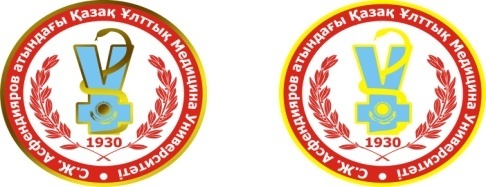 1.Требования к оформлению клинической ситуационной задачи:объем задачи должен быть достаточным для постановки диагноза; клиническая ситуационная задача должна быть выполнена грамотно, с соблюдением культуры изложения; правильное оформление библиографии.2. Структура клинической ситуационной задачи должна включать:титульный лист (оформляется  по форме); паспортная часть (ФИО, возраст); жалобы больного; анамнез заболевания (отразить в хронологическом порядке течение заболевания в динамике с указанием проведенного обследования и лечения); анамнез жизни (указать только сведения, имеющие отношение к данному заболеванию);  физикальные данные больного (изложить по системам с описанием патологии соответственно темы задачи); лабораторно- инструментальные методы исследования (описать анализы и данные инструментальных исследований, необходимые для постановки диагноза); основные принципы лечения, список литературы; после списка литературы ставится дата подготовки ситуационной задачи и подпись ее автора.6 Сроки сдачи- 4 день занятий Блок 97 Критерии оценкиКритерии оценки   клинической ситуационной задачиПоправочный коэффициент: 4Например: по 5 критериям получил 25 баллов х 4 =100 баллов2. Критерии оценки схемы леченияПоправочный коэффициент: 4Например: по 5 критериям получил 25 баллов х 4 =100 баллов3. Критерии оценки алгоритма диагностикиПоправочный коэффициент: 4Например: по 5 критериям получил 25 баллов х 4 =100 баллов8  Литература1.  Куттыкожанова Г.Г. Балалалардын инфекциялық аурулары  Алматы. 2010. р.3632.  Инфекционные болезни у детей. Тимченко В.Н.  Санкт-Петербург. 2008,  583 с. 3.  Инфекционные болезни  и вакцинопрофилактика у детей.  Учайкин В.Ф., Нисевич Н.И., Шамшева О.В. Москва. Учебник для вузов. 2006г. 688с. 4. Инфекционные болезни у детей. (диагностика, противоэпидемические мероприятия) под ред. Куттыкужановой Г.Г.  160с. 5. Инфекционные болезни у детей. Под ред. Э.Н. Симовьян. Ростов-на-Дону. Феникс  2007г. 763с  . 	 http://formedik.narod.ru/	http://www.booksmed.com/	http://www.mmbook.ru/	http://www.medlit.biz/	http://www.nrcmc.kz/references/forspecialist/index.php?ID=1978&SHOWALL_1=1	http://medwedi.ru/492-manualnaya-medicina-ivanichev-ga.html	http://www.rosmedic.ru/	http://www.medliter.ru/		9  контроль: вопросы, тесты, задачи.1.Тема: Паротитная инфекция  у детей (ПИ).2. Цель:Ознакомить с основными принципами диагностики паротитной инфекции (ПИ),  проводить дифференциальный диагноз; определять форму и тяжесть заболевания; составлять план обследования и лечения.  Ознакомить с  основными принципами  профилактики паротитной инфекции. у детей. 3.  Задания: Вопросы для самоподготовки:- Показатели заболеваемости ПИ. Место ПИ в структуре детской инфекционной заболеваемости.- Восприимчивость к ПИ в различных возрастных группах.- Основные звенья патогенеза ПИ. Дискуссионные вопросы патогенеза ПИ.- Классификация ПИ. Общая характеристика заболевания.- Клинические проявления болезни в зависимости от локализации воспалительного процесса. Опорные диагностические признаки.- Лабораторные исследования при различных формах  ПИ и их клиническая значимость.- Показания к госпитализации детей с ПИ. Принципы терапии.- Осложнения ПИ. Исходы. Диспансеризация.- Иммунопрофилактика паротитной инфекции у детей,  неспецифическая профилактика ПИ. в очаге. 4. Форма выполнения : Алгоритм диагностики, схема лечения,составление клинической ситуации 5. Критерии выполнения (требования к выполнению задания)Требования к оформлению: алгоритмов диагностики, схем лечения, клинических ситуационных задач.Алгоритм диагностики:1.Требования к оформлению:объем работы должен быть в пределах 3-4 печатных страниц;  работа должна быть выполнена грамотно, с соблюдением культуры изложения;  по ходу изложения текста должны иметься ссылки на используемую литературу; правильное оформление библиографии.2. Структура алгоритма должна включать: титульный лист (оформляется  по форме);введение (определение актуальности темы); основная часть (алгоритм доказательно раскрывает основные принципы диагностики); заключение (подводятся итоги или дается обобщенный вывод по теме);  список литературы (7 – 10 различных источников).Схема лечения: 1.Требования к оформлению схемы лечения:объем работы должен быть в пределах 3-4 печатных страниц; работа должна быть выполнена грамотно, с соблюдением культуры изложения; по ходу изложения текста должны иметься ссылки на используемую литературу;  правильное оформление библиографии.2.Примерная  структура схемы лечения:титульный лист (оформляется  по форме); введение (обоснование актуальности темы); основная часть (схема доказательно раскрывает этиологическое, патогенетическое и симптоматическое лечение); заключение (подводятся итоги или дается обобщенный вывод по теме);  список литературы.Составление клинической задачи.1.Требования к оформлению клинической ситуационной задачи:объем задачи должен быть достаточным для постановки диагноза; клиническая ситуационная задача должна быть выполнена грамотно, с соблюдением культуры изложения; правильное оформление библиографии.2. Структура клинической ситуационной задачи должна включать:титульный лист (оформляется  по форме); паспортная часть (ФИО, возраст); жалобы больного; анамнез заболевания (отразить в хронологическом порядке течение заболевания в динамике с указанием проведенного обследования и лечения); анамнез жизни (указать только сведения, имеющие отношение к данному заболеванию);  физикальные данные больного (изложить по системам с описанием патологии соответственно темы задачи); лабораторно- инструментальные методы исследования (описать анализы и данные инструментальных исследований, необходимые для постановки диагноза); основные принципы лечения, список литературы; после списка литературы ставится дата подготовки ситуационной задачи и подпись ее автора.6.  Сроки сдачи 3 день занятий Блок 87.  Критерии оценкиКритерии оценки   клинической ситуационной задачиПоправочный коэффициент: 4Например: по 5 критериям получил 25 баллов х 4 =100 баллов2. Критерии оценки схемы леченияПоправочный коэффициент: 4Например: по 5 критериям получил 25 баллов х 4 =100 баллов3. Критерии оценки алгоритма диагностикиПоправочный коэффициент: 4Например: по 5 критериям получил 25 баллов х 4 =100 баллов8. Литература	ОсновнаяИнфекционные болезни у детей. Тимченко В.Н С.-Петербург, 2006, 583Инфекционные болезни  и вакцинопрофилактика у детей  Учайкин В.Ф , Нисевич Н.И, Шамшева О.В М, Учебник для вузов.2006г 688 сИнфекционные болезни у детей (диагностика, противоэпидемические мероприятия) под ред. Куттыкужановой Г.Г 159 с.ДополнительнаяЛобзин Ю.В, Пилипенко В.В, Громыко Ю.Н  Менингиты  и энцефалиты. Санкт-Петербург. 2006 124 сАдреса в Интернете:  	  http://formedik.narod.ru/http://www.booksmed.com/http://www.mmbook.ru/http://www.medlit.biz/http://www.nrcmc.kz/references/forspecialist/index.php?ID=1978&SHOWALL_1=1http://medwedi.ru/492-manualnaya-medicina-ivanichev-ga.htmlhttp://www.rosmedic.ru/http://www.medliter.ru/9.  контроль: вопросы, тесты, задачи..составление клинической ситуации: паротитная  инфекция железистая форма.Составьте алгоритм диагностики: у мальчика 12 лет припухлость в околоушной области.Составьте схему лечения: ребенок 4 года, диагноз паротитная  инфекция, серозный  менингитВопросы   .- Тропность вируса паротита к различным тканям и системам.- Какие формы паротита относятся к типичным.- Атипичные формы, диагностики.- Изолированные формы.- Критерии тяжести.- Клинические проявления различных форм ПИ.- Сроки болезни  развития орхитов, менингита, панкреатита.- Показания к госпитализации.- Сроки выздоровления.- Дифференциальная диагностика ПИ со сходными заболеваниями.- Последствия ПИ.- Принципы лечения ПИ.- Противоэпидемические мероприятия в очаге.        1.Тема:  Герпетическая  и цитомегаловрусная (ЦМВИ) инфекция  у детей 2.  ЦельОзнакомить с основными принципами диагностики герпетической инфекции (ГИ), ЦМВ, – инфекции, проводить дифференциальный диагноз; определять форму и тяжесть заболевания; составлять план обследования и лечения герпетической инфекции,  ЦМВИ удетейОзнакомить с основными  принципами  профилактики  герпетической инфекции,,ЦМВИ у детей. 3. Задания: Вопросы для самоподготовки:Вирусы простого и опоясывающего герпеса и их свойства, Источники инфекции и пути передачи Восприимчивость у детей различного возрастаПатоморфологические изменения Определение различных форм ГИ: ПГ, ОГ, ЦМВИ Врожденная  ЦМВИДиагноз и дифференциальный диагноз ГИКлинические формы  ГИ у детей – поражение кожи, глаз, герпетический менингоэнцефалит, генерализованный герпес новорожденныхЛабораторная,серологическая диагностика  ГИЛечение различных форм ГИ, ЦМВИПрофилактика ГИ, врожденной  ЦМВИ4. Форма выполнения : Алгоритм диагностики, схема лечения,составление клинической ситуации.5. Критерии выполнения Требования к оформлению: алгоритмов диагностики, схем лечения, клинических ситуационных задач.Алгоритм диагностики:1.Требования к оформлению:объем работы должен быть в пределах 3-4 печатных страниц;  работа должна быть выполнена грамотно, с соблюдением культуры изложения;  по ходу изложения текста должны иметься ссылки на используемую литературу; правильное оформление библиографии.2. Структура алгоритма должна включать: титульный лист (оформляется  по форме);введение (определение актуальности темы); основная часть (алгоритм доказательно раскрывает основные принципы диагностики); заключение (подводятся итоги или дается обобщенный вывод по теме);  список литературы (7 – 10 различных источников).Схема лечения: 1.Требования к оформлению схемы лечения:объем работы должен быть в пределах 3-4 печатных страниц; работа должна быть выполнена грамотно, с соблюдением культуры изложения; по ходу изложения текста должны иметься ссылки на используемую литературу;  правильное оформление библиографии.2.Примерная  структура схемы лечения:титульный лист (оформляется  по форме); введение (обоснование актуальности темы); основная часть (схема доказательно раскрывает этиологическое, патогенетическое и симптоматическое лечение); заключение (подводятся итоги или дается обобщенный вывод по теме);  список литературы.Составление клинической задачи.1.Требования к оформлению клинической ситуационной задачи:объем задачи должен быть достаточным для постановки диагноза; клиническая ситуационная задача должна быть выполнена грамотно, с соблюдением культуры изложения; правильное оформление библиографии.2. Структура клинической ситуационной задачи должна включать:титульный лист (оформляется  по форме); паспортная часть (ФИО, возраст); жалобы больного; анамнез заболевания (отразить в хронологическом порядке течение заболевания в динамике с указанием проведенного обследования и лечения); анамнез жизни (указать только сведения, имеющие отношение к данному заболеванию);  физикальные данные больного (изложить по системам с описанием патологии соответственно темы задачи); лабораторно- инструментальные методы исследования (описать анализы и данные инструментальных исследований, необходимые для постановки диагноза); основные принципы лечения, список литературы; после списка литературы ставится дата подготовки ситуационной задачи и подпись ее автора.6.  Сроки сдачи- 3 день занятий Блок 87.  Критерии оценкиКритерии оценки   клинической ситуационной задачиПоправочный коэффициент: 4Например: по 5 критериям получил 25 баллов х 4 =100 баллов2. Критерии оценки схемы леченияПоправочный коэффициент: 4Например: по 5 критериям получил 25 баллов х 4 =100 баллов3. Критерии оценки алгоритма диагностикиПоправочный коэффициент: 4Например: по 5 критериям получил 25 баллов х 4 =100 баллов8. ЛитератураОсновнаяИнфекционные болезни у детей. Тимченко В.Н С.-Петербург, 2006, 583Инфекционные болезни  и вакцинопрофилактика у детей  Учайкин В.Ф , Нисевич Н.И, Шамшева О.В М, Учебник для вузов.2006г 688 сАдреса в Интернете:http://formedik.narod.ru/http://www.booksmed.com/http://www.mmbook.ru/http://www.medlit.biz/http://www.nrcmc.kz/ http://medwedi.ru/http://www.rosmedic.ru/http://www.medliter.ru/http://www . wm. article. com9. Контроль: вопросы, тесты, задачи.1. Тема: Составление  учебного  плана  ИВБДВ с кашлем и затрудненным дыханием2.  Цель: сформировать у студентов знания по интегрированному ведения болезней детского возраста.С внедрением  Программы - Интегрированное ведение болезней детского возраста – ИВ БДВ в РК возникла необходимость знать вопросы ведения и лечения детей с кашлем и затрудненным дыханием на уровне первичного медикосанитарного звена. Приоритетными стали протоколы ведения детей до 5 лет без назначения антибиотков, и выделение группы детей, у которых выставлена категория «пневмония».3.  Заданияпрограммы ВОЗ и ЮНИСЕФ по снижению заболеваемости и смертности у детей;стратегию интегрированного ведения болезней детского возраста (ИВБДВ).Понятие «общие признаки опасности»;Понятие «катаральный синдром» при острых респираторных заболеваниях»Оценка и классификация  болезней у детей от 2 до 5 лет, Оценка общих признаков опасностиОценка и классифицирование кашля, лихорадки, боли в горле. ИВБДВ в определении лечения, Консультирование родителей больного ребенка по ИВБДВПоследующее наблюдение за больным4. Форма выполнения: Алгоритм диагностики, схема лечения,составление клинической ситуации 5.  Критерии выполнения (требования к выполнению задания)Требования к оформлению: алгоритмов диагностики, схем лечения, клинических ситуационных задач.Алгоритм диагностики:1.Требования к оформлению:объем работы должен быть в пределах 3-4 печатных страниц;  работа должна быть выполнена грамотно, с соблюдением культуры изложения;  по ходу изложения текста должны иметься ссылки на используемую литературу; правильное оформление библиографии.2. Структура алгоритма должна включать: титульный лист (оформляется  по форме);введение (определение актуальности темы); основная часть (алгоритм доказательно раскрывает основные принципы диагностики); заключение (подводятся итоги или дается обобщенный вывод по теме);  список литературы (7 – 10 различных источников).Схема лечения: 1.Требования к оформлению схемы лечения:объем работы должен быть в пределах 3-4 печатных страниц; работа должна быть выполнена грамотно, с соблюдением культуры изложения; по ходу изложения текста должны иметься ссылки на используемую литературу;  правильное оформление библиографии.2.Примерная  структура схемы лечения:титульный лист (оформляется  по форме); введение (обоснование актуальности темы); основная часть (схема доказательно раскрывает этиологическое, патогенетическое и симптоматическое лечение); заключение (подводятся итоги или дается обобщенный вывод по теме);  список литературы.Составление клинической задачи.1.Требования к оформлению клинической ситуационной задачи:объем задачи должен быть достаточным для постановки диагноза; клиническая ситуационная задача должна быть выполнена грамотно, с соблюдением культуры изложения; правильное оформление библиографии.2. Структура клинической ситуационной задачи должна включать:титульный лист (оформляется  по форме); паспортная часть (ФИО, возраст); жалобы больного; анамнез заболевания (отразить в хронологическом порядке течение заболевания в динамике с указанием проведенного обследования и лечения); анамнез жизни (указать только сведения, имеющие отношение к данному заболеванию);  физикальные данные больного (изложить по системам с описанием патологии соответственно темы задачи); лабораторно- инструментальные методы исследования (описать анализы и данные инструментальных исследований, необходимые для постановки диагноза); основные принципы лечения, список литературы; после списка литературы ставится дата подготовки ситуационной задачи и подпись ее автора.6.  Сроки сдачи  -  4 день занятий7.  Критерии оценкиКритерии оценки   клинической ситуационной задачиПоправочный коэффициент: 4Например: по 5 критериям получил 25 баллов х 4 =100 баллов2. Критерии оценки схемы леченияПоправочный коэффициент: 4Например: по 5 критериям получил 25 баллов х 4 =100 баллов3. Критерии оценки алгоритма диагностикиПоправочный коэффициент: 4Например: по 5 критериям получил 25 баллов х 4 =100 баллов8. Литература 	Основная:1. Буклеты учебных пособий по ИВБДВ, диск с компьютерной программой адаптации и обучения ИВБДВ.2 Инфекционные болезни у детей (диагностика, противоэпидемические мероприятия) под ред. Куттыкужановой Г.Г 3. Тимченко В.Н. Инфекционные болезни у детей С.-Петербург, 2006, 583Дополнительная:1 Интегрированное ведение больных детского возраста ВОЗ, ЮНИСЕФ, 19972. Стратегия интегрированного ведения больных детского возраста (ИВБДВ), процесс адаптации и планирования в Казахстане. 2002 г3.   Программа ВОЗ по ИВБДВ.Женева,2003г4. Стратегия интегрированного ведения больных детского возраста (ИВБДВ), процесс адаптации и планирования в Казахстане. 2002 г5.  Программа ВОЗ по ИВБДВ.Женева,2003г6. Руководящие принципы ведения больных с кашлем или затрудненным дыханием для стационаров первого уровня в Программе интегрированного ведения больных детского возраста  (ИВБДВ).  Методическое пособие. Алматы, 2004, 91с.7. Учебно-методическое пособие по кашлю и затрудненному дыханию. Алматы, 2005 год. 32с.9  контроль вопросы, тесты, задачи и пр.1. Тема: Составление  учебного  плана  ИВБДВ.  Блок «Ведение детей с диареей»2.  Цель: сформировать у студентов знания по интегрированному ведения болезней детского возраста.вести детей, больных острой  кишечной инфекцией, назначать необходимый объем исследований, проводить предварительную диагностику на основании клинико-эпидемиологических данных, устанавливать инфекционную природу заболевания, ставить вероятный диагноз ОКИ-«инвазивная» или «секреторная» диарея, назначать лечение, по программе ИВ БДВ3. ЗаданияОценка и классификация болезней у детей от 2 до 5 лет, Понятие «общие признаки опасности»;Оценка общих признаков опасностиОценка и классифицирование диареи  по ИВБДВ в определении лечения, Понятие «инвазивные», «секреторные» диареи; Этиология, эпидемиология, патогенез, клинические проявления ОКИ;Клиническая  картина обезвоживания различной степениЛечение обезвоживания  в зависимости от степени обезвоживания; - оральная регидратация – план А, Б; парентеральная регидратация – план В.Терапия ОКИ в периоде реконвалесценции (ферменто-, пробиотико-, фаго-,фито-, витаминотерапия); Консультирование родителей больного ребенка по ИВБДВПоследующее наблюдение за больным4.  Форма выполнения: Алгоритм диагностики, схема лечения,составление клинической ситуации 5. Критерии выполнения (требования к выполнению задания)Требования к оформлению алгоритмов диагностики, схем лечения, клинических ситуационных задач.Алгоритм диагностики:1.Требования к оформлению:объем работы должен быть в пределах 3-4 печатных страниц;  работа должна быть выполнена грамотно, с соблюдением культуры изложения;  по ходу изложения текста должны иметься ссылки на используемую литературу; правильное оформление библиографии.2. Структура алгоритма должна включать: титульный лист (оформляется  по форме);введение (определение актуальности темы); основная часть (алгоритм доказательно раскрывает основные принципы диагностики); заключение (подводятся итоги или дается обобщенный вывод по теме);  список литературы (7 – 10 различных источников).Схема лечения: 1.Требования к оформлению схемы лечения:объем работы должен быть в пределах 3-4 печатных страниц; работа должна быть выполнена грамотно, с соблюдением культуры изложения; по ходу изложения текста должны иметься ссылки на используемую литературу;  правильное оформление библиографии.2.Примерная  структура схемы лечения:титульный лист (оформляется  по форме); введение (обоснование актуальности темы); основная часть (схема доказательно раскрывает этиологическое, патогенетическое и симптоматическое лечение); заключение (подводятся итоги или дается обобщенный вывод по теме);  список литературы.Составление клинической задачи.1.Требования к оформлению клинической ситуационной задачи:объем задачи должен быть достаточным для постановки диагноза; клиническая ситуационная задача должна быть выполнена грамотно, с соблюдением культуры изложения; правильное оформление библиографии.2. Структура клинической ситуационной задачи должна включать:титульный лист (оформляется  по форме); паспортная часть (ФИО, возраст); жалобы больного; анамнез заболевания (отразить в хронологическом порядке течение заболевания в динамике с указанием проведенного обследования и лечения); анамнез жизни (указать только сведения, имеющие отношение к данному заболеванию);  физикальные данные больного (изложить по системам с описанием патологии соответственно темы задачи); лабораторно- инструментальные методы исследования (описать анализы и данные инструментальных исследований, необходимые для постановки диагноза); основные принципы лечения, список литературы; после списка литературы ставится дата подготовки ситуационной задачи и подпись ее автора.6.   Сроки сдачи  3 день занятий 7.  Критерии оценкиКритерии оценки   клинической ситуационной задачиПоправочный коэффициент: 4Например: по 5 критериям получил 25 баллов х 4 =100 баллов2. Критерии оценки схемы леченияПоправочный коэффициент: 4Например: по 5 критериям получил 25 баллов х 4 =100 баллов3. Критерии оценки алгоритма диагностикиПоправочный коэффициент: 4Например: по 5 критериям получил 25 баллов х 4 =100 баллов8 Литература 		Основная:1. Буклеты учебных пособий по ИВБДВ, диск с компьютерной программой адаптации и обучения ИВБДВ.2. Инфекционные болезни у детей (диагностика, противоэпидемические мероприятия) под ред. Куттыкужановой Г.Г 3.Тимченко В.Н. Инфекционные болезни у детей С.-Петербург, 2006, 583Дополнительная:1.  Интегрированное ведение больных детского возраста ВОЗ, ЮНИСЕФ, 19972.Стратегия интегрированного ведения больных детского возраста (ИВБДВ), процесс адаптации и планирования в Казахстане. 2002 г3.  Программа ВОЗ по ИВБДВ.Женева,2003г4. Стратегия интегрированного ведения больных детского возраста (ИВБДВ), процесс адаптации и планирования в Казахстане. 2002 г5.  Программа ВОЗ по ИВБДВ. Женева,2003г6. Современные принципы ведения детей с синдромом диареи. Методические рекомендации. Г.Г.Куттыкужанова, З.М Оспанова, Т.А.Султанова, А.А. Курмангалиева9.  Контроль: вопросы, тесты, задачи и пр.1 Тема. Дифференциальная диагностика везикулезной сыпи у детей2.  ЦельОзнакомить с  основным принципами диагностики, дифференциальной диагностики и лечения заболеваний, протекающих с синдромом везикулезной экзантемыОзнакомить с основными принципами  профилактики заболеваний, протекающих с синдромом везикулезной экзантемы3.  Задания :Перечень заболеваний, протекающих с синдромом везикулезной экзантемы: Ветряная оспа, опоясывающий герпес.  Ящур. ПастереллезМорфология экзантем Динамика экзантемМетоды диагностики клиническойЛабораторная диагностика ЛечениеМетоды профилактики 4. Форма выполнения : Алгоритм диагностики, схема лечения,составление клинической ситуации 5. Критерии выполнения (требования к выполнению задания)Требования к оформлению: алгоритмов диагностики, схем лечения, клинических ситуационных задач.Алгоритм диагностики:1.Требования к оформлению:объем работы должен быть в пределах 3-4 печатных страниц;  работа должна быть выполнена грамотно, с соблюдением культуры изложения;  по ходу изложения текста должны иметься ссылки на используемую литературу; правильное оформление библиографии.2. Структура алгоритма должна включать: титульный лист (оформляется  по форме);введение (определение актуальности темы); основная часть (алгоритм доказательно раскрывает основные принципы диагностики); заключение (подводятся итоги или дается обобщенный вывод по теме);  список литературы (7 – 10 различных источников).Схема лечения: 1.Требования к оформлению схемы лечения:объем работы должен быть в пределах 3-4 печатных страниц; работа должна быть выполнена грамотно, с соблюдением культуры изложения; по ходу изложения текста должны иметься ссылки на используемую литературу;  правильное оформление библиографии.2.Примерная  структура схемы лечения:титульный лист (оформляется  по форме); введение (обоснование актуальности темы); основная часть (схема доказательно раскрывает этиологическое, патогенетическое и симптоматическое лечение); заключение (подводятся итоги или дается обобщенный вывод по теме);  список литературы.Составление клинической задачи.1.Требования к оформлению клинической ситуационной задачи:объем задачи должен быть достаточным для постановки диагноза; клиническая ситуационная задача должна быть выполнена грамотно, с соблюдением культуры изложения; правильное оформление библиографии.2. Структура клинической ситуационной задачи должна включать:титульный лист (оформляется  по форме); паспортная часть (ФИО, возраст); жалобы больного; анамнез заболевания (отразить в хронологическом порядке течение заболевания в динамике с указанием проведенного обследования и лечения); анамнез жизни (указать только сведения, имеющие отношение к данному заболеванию);  физикальные данные больного (изложить по системам с описанием патологии соответственно темы задачи); лабораторно- инструментальные методы исследования (описать анализы и данные инструментальных исследований, необходимые для постановки диагноза); основные принципы лечения, список литературы; после списка литературы ставится дата подготовки ситуационной задачи и подпись ее автора.6 Сроки сдачи: 3 день занятий  Блок №87 Критерии оценкиКритерии оценки   клинической ситуационной задачиПоправочный коэффициент: 4Например: по 5 критериям получил 25 баллов х 4 =100 баллов	2. Критерии оценки схемы леченияПоправочный коэффициент: 4Например: по 5 критериям получил 25 баллов х 4 =100 баллов3. Критерии оценки алгоритма диагностикиПоправочный коэффициент: 4Например: по 5 критериям получил 25 баллов х 4 =100 баллов8.  ЛитератураОсновная1. Куттыкожанова Г.Г. Балалалардын жукпалы аурулары  Алматы,2003.р.3632. Руководство по инфекционным болезням у детей. В.Ф. Учайкин. Москва. 2001. –809с3.  Инфекционные болезни у детей. Тимченко В.Н С.-Петербург, 2006, 5834. Инфекционные болезни  и вакцинопрофилактика у детей  Учайкин В.Ф , Нисевич Н.И, Шамшева О.В. М, Учебник для вузов.2006г 688 с5. Инфекционные болезни у детей (диагностика, противоэпидемические мероприятия) под ред. Куттыкужановой Г.ГДополнительная литература Лобзин Ю.В, Пилипенко В.В, Громыко Ю.Н  Менингиты  и энцефалиты. Санкт-Петербург. 2006 124 с Иванова В.В Инфекционные болезни у детей М,2002г.Избранные лекции по детским инфекциям. Учебное пособие. Самара 2004г.Огай Е.А. Руководство по инфекционным болезням у детей. Учебное пособие. Алматы, 2000,307с Детские инфекционные болезни. В.Н. Самарина, О.А.Сорокина. Бином. Невский диалект. 2003Диагностика, дифференциальная диагностика и лечение детских инфекций. Тимченко В.Н, Леванович В.В, Михайлов И.Б. Справочник. С.-Петербург, 2004, 383 с 7.   ВИЧ-инфекция у детей. Рахманова А.Г,  Воронин Е.Е, Фомин Ю.А. С-П 2003. 448 с8.   Сепсис у новорожденных детей. Саулебекова Л.О. Методические рекомендации.    Алматы, 2005. 28 с                                                   Адреса в Интернете:  	 http://formedik.narod.ru/http://www.booksmed.com/http://www.mmbook.ru/http://www.medlit.biz/http://www.nrcmc.kz/ http://medwedi.ru/http://www.rosmedic.ru/http://www.medliter.ru/http://www . wm. article. com9  контроль : вопросы, тесты, задачи и пр.1. Тема Заболевания, протекающие с синдромом пятнисто-папулезной сыпи у детей.2.  Цель: Ознакомить  основным принципам диагностики, дифференциальной диагностики и лечения заболеваний, протекающих с синдромом пятнисто-папулезным экзантемы; научиться основным принципам  профилактики заболеваний, протекающих с синдромом пятнисто-папулезной экзантемы3. Задания :Перечень заболеваний, протекающих с синдромом экзантемы	Корь. Краснуха.  Краснуха и беременность. Врожденная краснуха. Морфология экзантем Динамика экзантемМетоды клинической диагностики Лабораторная диагностика 	Техника взятия мазка из ротоглотки на флору	Техника забора материала на вирусологическое исследованиеЛечениеМетоды профилактики 4. Форма выполнения : Алгоритм диагностики, схема лечения,составление клинической ситуации  5.  Критерии выполнения (требования к выполнению задания)	Требования к оформлению: алгоритмов диагностики, схем лечения, клинических ситуационных задач.	Алгоритм диагностики:1.Требования к оформлению:объем работы должен быть в пределах 3-4 печатных страниц;  работа должна быть выполнена грамотно, с соблюдением культуры изложения;  по ходу изложения текста должны иметься ссылки на используемую литературу; правильное оформление библиографии.2. Структура алгоритма должна включать: титульный лист (оформляется  по форме);введение (определение актуальности темы); основная часть (алгоритм доказательно раскрывает основные принципы диагностики); заключение (подводятся итоги или дается обобщенный вывод по теме);  список литературы (7 – 10 различных источников).Схема лечения: 1.Требования к оформлению схемы лечения:объем работы должен быть в пределах 3-4 печатных страниц; работа должна быть выполнена грамотно, с соблюдением культуры изложения; по ходу изложения текста должны иметься ссылки на используемую литературу;  правильное оформление библиографии.2.Примерная  структура схемы лечения:титульный лист (оформляется  по форме); введение (обоснование актуальности темы); основная часть (схема доказательно раскрывает этиологическое, патогенетическое и симптоматическое лечение); заключение (подводятся итоги или дается обобщенный вывод по теме);  список литературы.Составление клинической задачи.1.Требования к оформлению клинической ситуационной задачи:объем задачи должен быть достаточным для постановки диагноза; клиническая ситуационная задача должна быть выполнена грамотно, с соблюдением культуры изложения; правильное оформление библиографии.2. Структура клинической ситуационной задачи должна включать:титульный лист (оформляется  по форме); паспортная часть (ФИО, возраст); жалобы больного; анамнез заболевания (отразить в хронологическом порядке течение заболевания в динамике с указанием проведенного обследования и лечения); анамнез жизни (указать только сведения, имеющие отношение к данному заболеванию);  физикальные данные больного (изложить по системам с описанием патологии соответственно темы задачи); лабораторно- инструментальные методы исследования (описать анализы и данные инструментальных исследований, необходимые для постановки диагноза); основные принципы лечения, список литературы; после списка литературы ставится дата подготовки ситуационной задачи и подпись ее автора.	6.  Сроки сдачи: 3 день занятий  7.  Критерии оценкиКритерии оценки   клинической ситуационной задачиПоправочный коэффициент: 4Например: по 5 критериям получил 25 баллов х 4 =100 баллов2. Критерии оценки схемы леченияПоправочный коэффициент: 4Например: по 5 критериям получил 25 баллов х 4 =100 баллов3. Критерии оценки алгоритма диагностикиПоправочный коэффициент: 4Например: по 5 критериям получил 25 баллов х 4 =100 баллов8. ЛитератураИнфекционные болезни у детей. Тимченко В.Н С.-Петербург, 2006, 583Инфекционные болезни  и вакцинопрофилактика у детей  Учайкин В.Ф , Нисевич Н.И, Шамшева О.В М, Учебник для вузов.2006г 688 сАдреса в Интернете:  	http://formedik.narod.ru/http://www.booksmed.com/http://www.mmbook.ru/http://www.medlit.biz/http://www.nrcmc.kz/references/forspecialist/index.php?ID=1978&SHOWALL_1=1http://medwedi.ru/492-manualnaya-medicina-ivanichev-ga.htmlhttp://www.rosmedic.ru/http://www.medliter.ru/9.  контроль : вопросы, тесты, задачи и пр.Составление клинической ситуации: корь период высыпанийСоставьте алгоритм диагностики: ребенок 10 лет лихорадочная реакция, пятнистая сыпь на лицеСоставьте схему лечения: ребенок 10мес, диагноз корь тяжелая форма.1. Тема: Гельминтозы. Аскаридоз. Трихоцефалез. Трихинеллез. Описторхоз.2.  Цель:Сформировать навыки диагностики аскаридоза, трихоцефалеза, трихинеллеза, описторхоза, проводить дифференциальную диагностику, назначать лечение и проводить профилактические мероприятия.3.  Задания:  Вопросы для самоподготовки:   Основные достижения в изучении  гельминтозов у детей.Эпидемиологические особенности  аскаридоза, трихоцефалеза, трихинеллеза, описторхоза (источники, пути передачи).Патогенез  аскаридоза, трихоцефалеза, трихинеллеза, описторхоза.Клинические проявления аскаридоза, трихоцефалеза, трихинеллеза, описторхоза.Диагностика аскаридоза, трихоцефалеза, трихинеллеза, описторхоза.Осложнения аскаридоза, трихоцефалеза, трихинеллеза, описторхоза.Лечение. Профилактика.Прогноз.4. Форма выполнения : Алгоритм диагностики, схема лечения, составление клинической ситуации.5.  Критерии выполнения Требования к оформлению: алгоритмов диагностики, схем лечения, клинических ситуационных задач.Алгоритм диагностики:1.Требования к оформлению:объем работы должен быть в пределах 3-4 печатных страниц;  работа должна быть выполнена грамотно, с соблюдением культуры изложения;  по ходу изложения текста должны иметься ссылки на используемую литературу; правильное оформление библиографии.2. Структура алгоритма должна включать: титульный лист (оформляется  по форме);введение (определение актуальности темы); основная часть (алгоритм доказательно раскрывает основные принципы диагностики); заключение (подводятся итоги или дается обобщенный вывод по теме);  список литературы (7 – 10 различных источников).Схема лечения: 1.Требования к оформлению схемы лечения:объем работы должен быть в пределах 3-4 печатных страниц; работа должна быть выполнена грамотно, с соблюдением культуры изложения; по ходу изложения текста должны иметься ссылки на используемую литературу;  правильное оформление библиографии.2.Примерная  структура схемы лечения:титульный лист (оформляется  по форме); введение (обоснование актуальности темы); основная часть (схема доказательно раскрывает этиологическое, патогенетическое и симптоматическое лечение); заключение (подводятся итоги или дается обобщенный вывод по теме);  список литературы.Составление клинической задачи.1.Требования к оформлению клинической ситуационной задачи:объем задачи должен быть достаточным для постановки диагноза; клиническая ситуационная задача должна быть выполнена грамотно, с соблюдением культуры изложения; правильное оформление библиографии.2. Структура клинической ситуационной задачи должна включать:титульный лист (оформляется  по форме); паспортная часть (ФИО, возраст); жалобы больного; анамнез заболевания (отразить в хронологическом порядке течение заболевания в динамике с указанием проведенного обследования и лечения); анамнез жизни (указать только сведения, имеющие отношение к данному заболеванию);  физикальные данные больного (изложить по системам с описанием патологии соответственно темы задачи); лабораторно- инструментальные методы исследования (описать анализы и данные инструментальных исследований, необходимые для постановки диагноза); основные принципы лечения, список литературы; после списка литературы ставится дата подготовки ситуационной задачи и подпись ее автора.6.  Сроки сдачи- 3 день занятий Блок 87. Критерии оценкиКритерии оценки   клинической ситуационной задачиПоправочный коэффициент: 4Например: по 5 критериям получил 25 баллов х 4 =100 баллов2. Критерии оценки схемы леченияПоправочный коэффициент: 4Например: по 5 критериям получил 25 баллов х 4 =100 баллов3. Критерии оценки алгоритма диагностикиПоправочный коэффициент: 4Например: по 5 критериям получил 25 баллов х 4 =100 баллов8.  ЛитератураИнфекционные болезни у детей. Тимченко В.Н С.-Петербург, 2006, 583Инфекционные болезни  и вакцинопрофилактика у детей  Учайкин В.Ф Нисевич Н.И, Шамшева О.В М, Учебник для вузов.2006г 688 сИнфекционные болезни у детей (диагностика, противоэпидемические мероприятия) под ред. Куттыкужановой Г.Г  2005г 159 с.5.  Рахимова К.В Гельминтозы у детей . Методические рекомендации Алматы 2005 29с9.  Контроль: вопросы, тесты, задачи.1. Тема  Малярия у детей2.  Цельстудент должен уметь диагностировать и лечить часто встречаемые формы малярии у детей любого возраста в связи с возможными спорадическими(завозными) случаями малярии.3.  ЗаданияВопросы  для самоподготовки:Актуальность проблемы.Характеристика возбудителя.Цикл развития малярийного плазмодия.Эпидемиология малярии (источник, пути передачи, восприимчивость).Патоморфологическая картина малярии.Клиническая картина:особенности трехдневной малярии;особенности четырехдневной малярии;тропическая малярии;малярия ovale.Клиника малярии у детей первого года жизни.Врожденная малярия.Течение малярии и прогноз.Осложнения малярии – отек мозга, кома, алгид, ОПН.Диагностика малярии и трудности её в современных условиях.Дифференциальный диагноз на ранних  и поздних этапах.Лечение и профилактические мероприятия.4. Форма выполнения: Алгоритм диагностики, схема лечения,составление клинической ситуации 5.  Критерии выполнения (требования к выполнению задания)Требования к оформлению: алгоритмов диагностики, схем лечения, клинических ситуационных задач.Алгоритм диагностики:1.Требования к оформлению:объем работы должен быть в пределах 3-4 печатных страниц;  работа должна быть выполнена грамотно, с соблюдением культуры изложения;  по ходу изложения текста должны иметься ссылки на используемую литературу; правильное оформление библиографии.2. Структура алгоритма должна включать: титульный лист (оформляется  по форме);введение (определение актуальности темы); основная часть (алгоритм доказательно раскрывает основные принципы диагностики); заключение (подводятся итоги или дается обобщенный вывод по теме);  список литературы (7 – 10 различных источников).Схема лечения: 1.Требования к оформлению схемы лечения:объем работы должен быть в пределах 3-4 печатных страниц; работа должна быть выполнена грамотно, с соблюдением культуры изложения; по ходу изложения текста должны иметься ссылки на используемую литературу;  правильное оформление библиографии.2.Примерная  структура схемы лечения:титульный лист (оформляется  по форме); введение (обоснование актуальности темы); основная часть (схема доказательно раскрывает этиологическое, патогенетическое и симптоматическое лечение); заключение (подводятся итоги или дается обобщенный вывод по теме);  список литературы.Составление клинической задачи.1.Требования к оформлению клинической ситуационной задачи:объем задачи должен быть достаточным для постановки диагноза; клиническая ситуационная задача должна быть выполнена грамотно, с соблюдением культуры изложения; правильное оформление библиографии.2. Структура клинической ситуационной задачи должна включать:титульный лист (оформляется  по форме); паспортная часть (ФИО, возраст); жалобы больного; анамнез заболевания (отразить в хронологическом порядке течение заболевания в динамике с указанием проведенного обследования и лечения); анамнез жизни (указать только сведения, имеющие отношение к данному заболеванию);  физикальные данные больного (изложить по системам с описанием патологии соответственно темы задачи); лабораторно- инструментальные методы исследования (описать анализы и данные инструментальных исследований, необходимые для постановки диагноза); основные принципы лечения, список литературы; после списка литературы ставится дата подготовки ситуационной задачи и подпись ее автора.6 Сроки сдачи 4 день занятий Блок 97 Критерии оценкиКритерии оценки   клинической ситуационной задачиПоправочный коэффициент: 4Например: по 5 критериям получил 25 баллов х 4 =100 баллов2. Критерии оценки схемы леченияПоправочный коэффициент: 4Например: по 5 критериям получил 25 баллов х 4 =100 баллов3. Критерии оценки алгоритма диагностикиПоправочный коэффициент: 4Например: по 5 критериям получил 25 баллов х 4 =100 баллов8. ЛитератураОсновнаяИнфекционные болезни у детей. Тимченко В.Н С.-Петербург, 2006, 583Учайкин В.Ф , Нисевич Н.И, Шамшева О.В М, Учебник для вузов.2006г 688 сИнфекционные болезни у детей (диагностика, противоэпидемические мероприятия) под ред. Куттыкужановой Г.Г 159 с.Адреса в Интернете:  	http://formedik.narod.ru/http://www.booksmed.com/http://www.mmbook.ru/http://www.medlit.biz/http://www.nrcmc.kz/ http://medwedi.ru/http://www.rosmedic.ru/http://www.medliter.ru/9  Контроль: вопросы, тесты, задачи.№Критерии5баллов4балла3балла2 балла1Правильность описания жалоб и анамнеза болезниВсе вопросы освещены точноЕсть отдельные неточности в описании жалоб и анамнеза болезниДанные жалоб и анамнеза изложены с серьезными упущениямиЖалобы и анамнез изложены неправильно2Правильность освещения объективных данных заболеванияОбъективные данные освещены точноЕсть отдельные неточности в описании объективных данных Объективные данные отражены с серьезными упущениямиОбъективные данные отражены неправильно 3Правильность описания  и интерпретации дополнительных методов исследованияОписаны и интерпретированы все необходимые дополнительные методы исследованияЕсть отдельные неточности в описании и интерпретации дополнительных методов исследованияДополнительные методы исследования описаны и интерпретированы с серьезными упущениямиДополнительные методы исследования описаны и интерпретированы неправильно4Наличие в списке литературы основных источников, освещающих современное состояние вопроса (монографии, периодическая литература)Полный список источников,  отражающих современное состояние вопроса Неполный список источников,  отражающих современное состояние вопросаСписок включает устаревшие источники, не отражающие современного состояния вопросаНет списка 5Ответы на контрольные вопросыВсесторон-ние и глубокие знания материала Знание материала темы, но мелкие неточности в ответахОтветы получены на 1 из 3-х вопросовНе ответил на вопросы№Критерии5баллов4балла3балла2 балла1.Наличие актуальности и резюмеОтражена актуальность, имеется резюмеИмеются  отдельные неточности в в отражении актуальности и в резюмеАктуальность и резюме изложены с серьезными упущениямиАктуальность и резюме отражены неправильно2.Правильность составления рисунков, схем при разбираемой патологииВсе рисунки, схемы составлены точноИмеютсяотдельные неточностиДанные отражены с серьезными упущениямиСоставлен неправильно 3.Качество составленных рисунков и схемВысокого качестваХорошего качестваСреднего качестваОчень низкого качества4.Наличие в списке литературы основных источников, освещающих современное состояние вопроса (монографии, периодическая литература)Полный список источников, отражающих современное состояние вопроса (литература последних лет)Неполный список источников, отражающих современное состояние вопросаСписок включает устаревшие источники, не отражающие современного состояния вопроса Нет списка5.Ответы на контрольные вопросыВсесторонние и глубокие знания материала Знание материала темы, но мелкие неточности в ответахОтветы получены на 1 из 3 вопросовНе ответил на вопросы№Критерии5баллов4балла3балла2 балла1.Наличие актуальности и резюмеОтражена актуальность, имеется резюмеИмеются отдельные неточности в в отражении актуальности и в резюмеАктуальность и резюме изложены с серьезными упущениямиАктуальность и резюме отражены неправильно2.Правильность составления алгоритмов обследования больных по разбираемой патологииАлгоритм составлен точноИмеются отдельные неточности в составлении алгоритмаАлгоритм составлен с серьезными упущениямиАлгоритм составлен неправильно3.Использование  таблиц, схем при составлении алгоритмов Иллюстрации информативны высокого качестваИллюстрации информативны, среднего качестваИллюстрации недостаточно информативныеНет иллюстраций4.Наличие в списке литературы основных источников, освещающих современное состояние вопроса (монографии, периодическая литература)Полный список источников,  отражающих современное состояние вопроса (литература последних лет)Неполный список источников,  отражающих современное состояние вопросаСписок включает устаревшие источники, не отражающие современного состояния вопросаНет списка5.Ответы на контрольные вопросыВсесторонние и глубокие знания материала Знание материала темы, но мелкие неточности в ответахОтветы получены на 1 из 3 вопросовНе ответил на вопросы№Критерии5баллов4балла3балла2 балла1Правильность описания жалоб и анамнеза болезниВсе вопросы освещены точноЕсть отдельные неточности в описании жалоб и анамнеза болезниДанные жалоб и анамнеза изложены с серьезными упущениямиЖалобы и анамнез изложены неправильно2Правильность освещения объективных данных заболеванияОбъективные данные освещены точноЕсть отдельные неточности в описании объективных данных Объективные данные отражены с серьезными упущениямиОбъективные данные отражены неправильно 3Правильность описания  и интерпретации дополнительных методов исследованияОписаны и интерпретированы все необходимые дополнительные методы исследованияЕсть отдельные неточности в описании и интерпретации дополнительных методов исследованияДополнительные методы исследования описаны и интерпретированы с серьезными упущениямиДополнительные методы исследования описаны и интерпретированы неправильно4Наличие в списке литературы основных источников, освещающих современное состояние вопроса (монографии, периодическая литература)Полный список источников,  отражающих современное состояние вопроса Неполный список источников,  отражающих современное состояние вопросаСписок включает устаревшие источники, не отражающие современного состояния вопросаНет списка 5Ответы на контрольные вопросыВсесторон-ние и глубокие знания материала Знание материала темы, но мелкие неточности в ответахОтветы получены на 1 из 3-х вопросовНе ответил на вопросы№Критерии5баллов4балла3балла2 балла1.Наличие актуальности и резюмеОтражена актуальность, имеется резюмеИмеются  отдельные неточности в в отражении актуальности и в резюмеАктуальность и резюме изложены с серьезными упущениямиАктуальность и резюме отражены неправильно2.Правильность составления рисунков, схем при разбираемой патологииВсе рисунки, схемы составлены точноИмеютсяотдельные неточностиДанные отражены с серьезными упущениямиСоставлен неправильно 3.Качество составленных рисунков и схемВысокого качестваХорошего качестваСреднего качестваОчень низкого качества4.Наличие в списке литературы основных источников, освещающих современное состояние вопроса (монографии, периодическая литература)Полный список источников, отражающих современное состояние вопроса (литература последних лет)Неполный список источников, отражающих современное состояние вопросаСписок включает устаревшие источники, не отражающие современного состояния вопроса Нет списка5.Ответы на контрольные вопросыВсесторонние и глубокие знания материала Знание материала темы, но мелкие неточности в ответахОтветы получены на 1 из 3 вопросовНе ответил на вопросы№Критерии5баллов4балла3балла2 балла1.Наличие актуальности и резюмеОтражена актуальность, имеется резюмеИмеются отдельные неточности в в отражении актуальности и в резюмеАктуальность и резюме изложены с серьезными упущениямиАктуальность и резюме отражены неправильно2.Правильность составления алгоритмов обследования больных по разбираемой патологииАлгоритм составлен точноИмеются отдельные неточности в составлении алгоритмаАлгоритм составлен с серьезными упущениямиАлгоритм составлен неправильно3.Использование  таблиц, схем при составлении алгоритмов Иллюстрации информативны высокого качестваИллюстрации информативны, среднего качестваИллюстрации недостаточно информативныеНет иллюстраций4.Наличие в списке литературы основных источников, освещающих современное состояние вопроса (монографии, периодическая литература)Полный список источников,  отражающих современное состояние вопроса (литература последних лет)Неполный список источников,  отражающих современное состояние вопросаСписок включает устаревшие источники, не отражающие современного состояния вопросаНет списка5.Ответы на контрольные вопросыВсесторонние и глубокие знания материала Знание материала темы, но мелкие неточности в ответахОтветы получены на 1 из 3 вопросовНе ответил на вопросы№Критерии5баллов4балла3балла2 балла1Правильность описания жалоб и анамнеза болезниВсе вопросы освещены точноЕсть отдельные неточности в описании жалоб и анамнеза болезниДанные жалоб и анамнеза изложены с серьезными упущениямиЖалобы и анамнез изложены неправильно2Правильность освещения объективных данных заболеванияОбъективные данные освещены точноЕсть отдельные неточности в описании объективных данных Объективные данные отражены с серьезными упущениямиОбъективные данные отражены неправильно 3Правильность описания  и интерпретации дополнительных методов исследованияОписаны и интерпретированы все необходимые дополнительные методы исследованияЕсть отдельные неточности в описании и интерпретации дополнительных методов исследованияДополнительные методы исследования описаны и интерпретированы с серьезными упущениямиДополнительные методы исследования описаны и интерпретированы неправильно4Наличие в списке литературы основных источников, освещающих современное состояние вопроса (монографии, периодическая литература)Полный список источников,  отражающих современное состояние вопроса Неполный список источников,  отражающих современное состояние вопросаСписок включает устаревшие источники, не отражающие современного состояния вопросаНет списка 5Ответы на контрольные вопросыВсесторон-ние и глубокие знания материала Знание материала темы, но мелкие неточности в ответахОтветы получены на 1 из 3-х вопросовНе ответил на вопросы№Критерии5баллов4балла3балла2 балла1.Наличие актуальности и резюмеОтражена актуальность, имеется резюмеИмеются  отдельные неточности в в отражении актуальности и в резюмеАктуальность и резюме изложены с серьезными упущениямиАктуальность и резюме отражены неправильно2.Правильность составления рисунков, схем при разбираемой патологииВсе рисунки, схемы составлены точноИмеютсяотдельные неточностиДанные отражены с серьезными упущениямиСоставлен неправильно 3.Качество составленных рисунков и схемВысокого качестваХорошего качестваСреднего качестваОчень низкого качества4.Наличие в списке литературы основных источников, освещающих современное состояние вопроса (монографии, периодическая литература)Полный список источников, отражающих современное состояние вопроса (литература последних лет)Неполный список источников, отражающих современное состояние вопросаСписок включает устаревшие источники, не отражающие современного состояния вопроса Нет списка5.Ответы на контрольные вопросыВсесторонние и глубокие знания материала Знание материала темы, но мелкие неточности в ответахОтветы получены на 1 из 3 вопросовНе ответил на вопросы№Критерии5баллов4балла3балла2 балла1.Наличие актуальности и резюмеОтражена актуальность, имеется резюмеИмеются отдельные неточности в в отражении актуальности и в резюмеАктуальность и резюме изложены с серьезными упущениямиАктуальность и резюме отражены неправильно2.Правильность составления алгоритмов обследования больных по разбираемой патологииАлгоритм составлен точноИмеются отдельные неточности в составлении алгоритмаАлгоритм составлен с серьезными упущениямиАлгоритм составлен неправильно3.Использование  таблиц, схем при составлении алгоритмов Иллюстрации информативны высокого качестваИллюстрации информативны, среднего качестваИллюстрации недостаточно информативныеНет иллюстраций4.Наличие в списке литературы основных источников, освещающих современное состояние вопроса (монографии, периодическая литература)Полный список источников,  отражающих современное состояние вопроса (литература последних лет)Неполный список источников,  отражающих современное состояние вопросаСписок включает устаревшие источники, не отражающие современного состояния вопросаНет списка5.Ответы на контрольные вопросыВсесторонние и глубокие знания материала Знание материала темы, но мелкие неточности в ответахОтветы получены на 1 из 3 вопросовНе ответил на вопросы№Критерии5баллов4балла3балла2 балла1Правильность описания жалоб и анамнеза болезниВсе вопросы освещены точноЕсть отдельные неточности в описании жалоб и анамнеза болезниДанные жалоб и анамнеза изложены с серьезными упущениямиЖалобы и анамнез изложены неправильно2Правильность освещения объективных данных заболеванияОбъективные данные освещены точноЕсть отдельные неточности в описании объективных данных Объективные данные отражены с серьезными упущениямиОбъективные данные отражены неправильно 3Правильность описания  и интерпретации дополнительных методов исследованияОписаны и интерпретированы все необходимые дополнительные методы исследованияЕсть отдельные неточности в описании и интерпретации дополнительных методов исследованияДополнительные методы исследования описаны и интерпретированы с серьезными упущениямиДополнительные методы исследования описаны и интерпретированы неправильно4Наличие в списке литературы основных источников, освещающих современное состояние вопроса (монографии, периодическая литература)Полный список источников,  отражающих современное состояние вопроса Неполный список источников,  отражающих современное состояние вопросаСписок включает устаревшие источники, не отражающие современного состояния вопросаНет списка 5Ответы на контрольные вопросыВсесторон-ние и глубокие знания материала Знание материала темы, но мелкие неточности в ответахОтветы получены на 1 из 3-х вопросовНе ответил на вопросы№Критерии5баллов4балла3балла2 балла1.Наличие актуальности и резюмеОтражена актуальность, имеется резюмеИмеются  отдельные неточности в в отражении актуальности и в резюмеАктуальность и резюме изложены с серьезными упущениямиАктуальность и резюме отражены неправильно2.Правильность составления рисунков, схем при разбираемой патологииВсе рисунки, схемы составлены точноИмеютсяотдельные неточностиДанные отражены с серьезными упущениямиСоставлен неправильно 3.Качество составленных рисунков и схемВысокого качестваХорошего качестваСреднего качестваОчень низкого качества4.Наличие в списке литературы основных источников, освещающих современное состояние вопроса (монографии, периодическая литература)Полный список источников, отражающих современное состояние вопроса (литература последних лет)Неполный список источников, отражающих современное состояние вопросаСписок включает устаревшие источники, не отражающие современного состояния вопроса Нет списка5.Ответы на контрольные вопросыВсесторонние и глубокие знания материала Знание материала темы, но мелкие неточности в ответахОтветы получены на 1 из 3 вопросовНе ответил на вопросы№Критерии5баллов4балла3балла2 балла1.Наличие актуальности и резюмеОтражена актуальность, имеется резюмеИмеются отдельные неточности в в отражении актуальности и в резюмеАктуальность и резюме изложены с серьезными упущениямиАктуальность и резюме отражены неправильно2.Правильность составления алгоритмов обследования больных по разбираемой патологииАлгоритм составлен точноИмеются отдельные неточности в составлении алгоритмаАлгоритм составлен с серьезными упущениямиАлгоритм составлен неправильно3.Использование  таблиц, схем при составлении алгоритмов Иллюстрации информативны высокого качестваИллюстрации информативны, среднего качестваИллюстрации недостаточно информативныеНет иллюстраций4.Наличие в списке литературы основных источников, освещающих современное состояние вопроса (монографии, периодическая литература)Полный список источников,  отражающих современное состояние вопроса (литература последних лет)Неполный список источников,  отражающих современное состояние вопросаСписок включает устаревшие источники, не отражающие современного состояния вопросаНет списка5.Ответы на контрольные вопросыВсесторонние и глубокие знания материала Знание материала темы, но мелкие неточности в ответахОтветы получены на 1 из 3 вопросовНе ответил на вопросы№Критерии5баллов4балла3балла2 балла1Правильность описания жалоб и анамнеза болезниВсе вопросы освещены точноЕсть отдельные неточности в описании жалоб и анамнеза болезниДанные жалоб и анамнеза изложены с серьезными упущениямиЖалобы и анамнез изложены неправильно2Правильность освещения объективных данных заболеванияОбъективные данные освещены точноЕсть отдельные неточности в описании объективных данных Объективные данные отражены с серьезными упущениямиОбъективные данные отражены неправильно 3Правильность описания  и интерпретации дополнительных методов исследованияОписаны и интерпретированы все необходимые дополнительные методы исследованияЕсть отдельные неточности в описании и интерпретации дополнительных методов исследованияДополнительные методы исследования описаны и интерпретированы с серьезными упущениямиДополнительные методы исследования описаны и интерпретированы неправильно4Наличие в списке литературы основных источников, освещающих современное состояние вопроса (монографии, периодическая литература)Полный список источников,  отражающих современное состояние вопроса Неполный список источников,  отражающих современное состояние вопросаСписок включает устаревшие источники, не отражающие современного состояния вопросаНет списка 5Ответы на контрольные вопросыВсесторон-ние и глубокие знания материала Знание материала темы, но мелкие неточности в ответахОтветы получены на 1 из 3-х вопросовНе ответил на вопросы№Критерии5баллов4балла3балла2 балла1.Наличие актуальности и резюмеОтражена актуальность, имеется резюмеИмеются  отдельные неточности в в отражении актуальности и в резюмеАктуальность и резюме изложены с серьезными упущениямиАктуальность и резюме отражены неправильно2.Правильность составления рисунков, схем при разбираемой патологииВсе рисунки, схемы составлены точноИмеютсяотдельные неточностиДанные отражены с серьезными упущениямиСоставлен неправильно 3.Качество составленных рисунков и схемВысокого качестваХорошего качестваСреднего качестваОчень низкого качества4.Наличие в списке литературы основных источников, освещающих современное состояние вопроса (монографии, периодическая литература)Полный список источников, отражающих современное состояние вопроса (литература последних лет)Неполный список источников, отражающих современное состояние вопросаСписок включает устаревшие источники, не отражающие современного состояния вопроса Нет списка5.Ответы на контрольные вопросыВсесторонние и глубокие знания материала Знание материала темы, но мелкие неточности в ответахОтветы получены на 1 из 3 вопросовНе ответил на вопросы№Критерии5баллов4балла3балла2 балла1.Наличие актуальности и резюмеОтражена актуальность, имеется резюмеИмеются отдельные неточности в в отражении актуальности и в резюмеАктуальность и резюме изложены с серьезными упущениямиАктуальность и резюме отражены неправильно2.Правильность составления алгоритмов обследования больных по разбираемой патологииАлгоритм составлен точноИмеются отдельные неточности в составлении алгоритмаАлгоритм составлен с серьезными упущениямиАлгоритм составлен неправильно3.Использование  таблиц, схем при составлении алгоритмов Иллюстрации информативны высокого качестваИллюстрации информативны, среднего качестваИллюстрации недостаточно информативныеНет иллюстраций4.Наличие в списке литературы основных источников, освещающих современное состояние вопроса (монографии, периодическая литература)Полный список источников,  отражающих современное состояние вопроса (литература последних лет)Неполный список источников,  отражающих современное состояние вопросаСписок включает устаревшие источники, не отражающие современного состояния вопросаНет списка5.Ответы на контрольные вопросыВсесторонние и глубокие знания материала Знание материала темы, но мелкие неточности в ответахОтветы получены на 1 из 3 вопросовНе ответил на вопросы№Критерии5баллов4балла3балла2 балла1Правильность описания жалоб и анамнеза болезниВсе вопросы освещены точноЕсть отдельные неточности в описании жалоб и анамнеза болезниДанные жалоб и анамнеза изложены с серьезными упущениямиЖалобы и анамнез изложены неправильно2Правильность освещения объективных данных заболеванияОбъективные данные освещены точноЕсть отдельные неточности в описании объективных данных Объективные данные отражены с серьезными упущениямиОбъективные данные отражены неправильно 3Правильность описания  и интерпретации дополнительных методов исследованияОписаны и интерпретированы все необходимые дополнительные методы исследованияЕсть отдельные неточности в описании и интерпретации дополнительных методов исследованияДополнительные методы исследования описаны и интерпретированы с серьезными упущениямиДополнительные методы исследования описаны и интерпретированы неправильно4Наличие в списке литературы основных источников, освещающих современное состояние вопроса (монографии, периодическая литература)Полный список источников,  отражающих современное состояние вопроса Неполный список источников,  отражающих современное состояние вопросаСписок включает устаревшие источники, не отражающие современного состояния вопросаНет списка 5Ответы на контрольные вопросыВсесторон-ние и глубокие знания материала Знание материала темы, но мелкие неточности в ответахОтветы получены на 1 из 3-х вопросовНе ответил на вопросы№Критерии5баллов4балла3балла2 балла1.Наличие актуальности и резюмеОтражена актуальность, имеется резюмеИмеются  отдельные неточности в в отражении актуальности и в резюмеАктуальность и резюме изложены с серьезными упущениямиАктуальность и резюме отражены неправильно2.Правильность составления рисунков, схем при разбираемой патологииВсе рисунки, схемы составлены точноИмеютсяотдельные неточностиДанные отражены с серьезными упущениямиСоставлен неправильно 3.Качество составленных рисунков и схемВысокого качестваХорошего качестваСреднего качестваОчень низкого качества4.Наличие в списке литературы основных источников, освещающих современное состояние вопроса (монографии, периодическая литература)Полный список источников, отражающих современное состояние вопроса (литература последних лет)Неполный список источников, отражающих современное состояние вопросаСписок включает устаревшие источники, не отражающие современного состояния вопроса Нет списка5.Ответы на контрольные вопросыВсесторонние и глубокие знания материала Знание материала темы, но мелкие неточности в ответахОтветы получены на 1 из 3 вопросовНе ответил на вопросы№Критерии5баллов4балла3балла2 балла1.Наличие актуальности и резюмеОтражена актуальность, имеется резюмеИмеются отдельные неточности в в отражении актуальности и в резюмеАктуальность и резюме изложены с серьезными упущениямиАктуальность и резюме отражены неправильно2.Правильность составления алгоритмов обследования больных по разбираемой патологииАлгоритм составлен точноИмеются отдельные неточности в составлении алгоритмаАлгоритм составлен с серьезными упущениямиАлгоритм составлен неправильно3.Использование  таблиц, схем при составлении алгоритмов Иллюстрации информативны высокого качестваИллюстрации информативны, среднего качестваИллюстрации недостаточно информативныеНет иллюстраций4.Наличие в списке литературы основных источников, освещающих современное состояние вопроса (монографии, периодическая литература)Полный список источников,  отражающих современное состояние вопроса (литература последних лет)Неполный список источников,  отражающих современное состояние вопросаСписок включает устаревшие источники, не отражающие современного состояния вопросаНет списка5.Ответы на контрольные вопросыВсесторонние и глубокие знания материала Знание материала темы, но мелкие неточности в ответахОтветы получены на 1 из 3 вопросовНе ответил на вопросы№Критерии5баллов4балла3балла2 балла1Правильность описания жалоб и анамнеза болезниВсе вопросы освещены точноЕсть отдельные неточности в описании жалоб и анамнеза болезниДанные жалоб и анамнеза изложены с серьезными упущениямиЖалобы и анамнез изложены неправильно2Правильность освещения объективных данных заболеванияОбъективные данные освещены точноЕсть отдельные неточности в описании объективных данных Объективные данные отражены с серьезными упущениямиОбъективные данные отражены неправильно 3Правильность описания  и интерпретации дополнительных методов исследованияОписаны и интерпретированы все необходимые дополнительные методы исследованияЕсть отдельные неточности в описании и интерпретации дополнительных методов исследованияДополнительные методы исследования описаны и интерпретированы с серьезными упущениямиДополнительные методы исследования описаны и интерпретированы неправильно4Наличие в списке литературы основных источников, освещающих современное состояние вопроса (монографии, периодическая литература)Полный список источников,  отражающих современное состояние вопроса Неполный список источников,  отражающих современное состояние вопросаСписок включает устаревшие источники, не отражающие современного состояния вопросаНет списка 5Ответы на контрольные вопросыВсесторон-ние и глубокие знания материала Знание материала темы, но мелкие неточности в ответахОтветы получены на 1 из 3-х вопросовНе ответил на вопросы№Критерии5баллов4балла3балла2 балла1.Наличие актуальности и резюмеОтражена актуальность, имеется резюмеИмеются  отдельные неточности в в отражении актуальности и в резюмеАктуальность и резюме изложены с серьезными упущениямиАктуальность и резюме отражены неправильно2.Правильность составления рисунков, схем при разбираемой патологииВсе рисунки, схемы составлены точноИмеютсяотдельные неточностиДанные отражены с серьезными упущениямиСоставлен неправильно 3.Качество составленных рисунков и схемВысокого качестваХорошего качестваСреднего качестваОчень низкого качества4.Наличие в списке литературы основных источников, освещающих современное состояние вопроса (монографии, периодическая литература)Полный список источников, отражающих современное состояние вопроса (литература последних лет)Неполный список источников, отражающих современное состояние вопросаСписок включает устаревшие источники, не отражающие современного состояния вопроса Нет списка5.Ответы на контрольные вопросыВсесторонние и глубокие знания материала Знание материала темы, но мелкие неточности в ответахОтветы получены на 1 из 3 вопросовНе ответил на вопросы№Критерии5баллов4балла3балла2 балла1.Наличие актуальности и резюмеОтражена актуальность, имеется резюмеИмеются отдельные неточности в в отражении актуальности и в резюмеАктуальность и резюме изложены с серьезными упущениямиАктуальность и резюме отражены неправильно2.Правильность составления алгоритмов обследования больных по разбираемой патологииАлгоритм составлен точноИмеются отдельные неточности в составлении алгоритмаАлгоритм составлен с серьезными упущениямиАлгоритм составлен неправильно3.Использование  таблиц, схем при составлении алгоритмов Иллюстрации информативны высокого качестваИллюстрации информативны, среднего качестваИллюстрации недостаточно информативныеНет иллюстраций4.Наличие в списке литературы основных источников, освещающих современное состояние вопроса (монографии, периодическая литература)Полный список источников,  отражающих современное состояние вопроса (литература последних лет)Неполный список источников,  отражающих современное состояние вопросаСписок включает устаревшие источники, не отражающие современного состояния вопросаНет списка5.Ответы на контрольные вопросыВсесторонние и глубокие знания материала Знание материала темы, но мелкие неточности в ответахОтветы получены на 1 из 3 вопросовНе ответил на вопросы№Критерии5баллов4балла3балла2 балла1Правильность описания жалоб и анамнеза болезниВсе вопросы освещены точноЕсть отдельные неточности в описании жалоб и анамнеза болезниДанные жалоб и анамнеза изложены с серьезными упущениямиЖалобы и анамнез изложены неправильно2Правильность освещения объективных данных заболеванияОбъективные данные освещены точноЕсть отдельные неточности в описании объективных данных Объективные данные отражены с серьезными упущениямиОбъективные данные отражены неправильно 3Правильность описания  и интерпретации дополнительных методов исследованияОписаны и интерпретированы все необходимые дополнительные методы исследованияЕсть отдельные неточности в описании и интерпретации дополнительных методов исследованияДополнительные методы исследования описаны и интерпретированы с серьезными упущениямиДополнительные методы исследования описаны и интерпретированы неправильно4Наличие в списке литературы основных источников, освещающих современное состояние вопроса (монографии, периодическая литература)Полный список источников,  отражающих современное состояние вопроса Неполный список источников,  отражающих современное состояние вопросаСписок включает устаревшие источники, не отражающие современного состояния вопросаНет списка 5Ответы на контрольные вопросыВсесторон-ние и глубокие знания материала Знание материала темы, но мелкие неточности в ответахОтветы получены на 1 из 3-х вопросовНе ответил на вопросы№Критерии5баллов4балла3балла2 балла1.Наличие актуальности и резюмеОтражена актуальность, имеется резюмеИмеются  отдельные неточности в в отражении актуальности и в резюмеАктуальность и резюме изложены с серьезными упущениямиАктуальность и резюме отражены неправильно2.Правильность составления рисунков, схем при разбираемой патологииВсе рисунки, схемы составлены точноИмеютсяотдельные неточностиДанные отражены с серьезными упущениямиСоставлен неправильно 3.Качество составленных рисунков и схемВысокого качестваХорошего качестваСреднего качестваОчень низкого качества4.Наличие в списке литературы основных источников, освещающих современное состояние вопроса (монографии, периодическая литература)Полный список источников, отражающих современное состояние вопроса (литература последних лет)Неполный список источников, отражающих современное состояние вопросаСписок включает устаревшие источники, не отражающие современного состояния вопроса Нет списка5.Ответы на контрольные вопросыВсесторонние и глубокие знания материала Знание материала темы, но мелкие неточности в ответахОтветы получены на 1 из 3 вопросовНе ответил на вопросы№Критерии5баллов4балла3балла2 балла1.Наличие актуальности и резюмеОтражена актуальность, имеется резюмеИмеются отдельные неточности в в отражении актуальности и в резюмеАктуальность и резюме изложены с серьезными упущениямиАктуальность и резюме отражены неправильно2.Правильность составления алгоритмов обследования больных по разбираемой патологииАлгоритм составлен точноИмеются отдельные неточности в составлении алгоритмаАлгоритм составлен с серьезными упущениямиАлгоритм составлен неправильно3.Использование  таблиц, схем при составлении алгоритмов Иллюстрации информативны высокого качестваИллюстрации информативны, среднего качестваИллюстрации недостаточно информативныеНет иллюстраций4.Наличие в списке литературы основных источников, освещающих современное состояние вопроса (монографии, периодическая литература)Полный список источников,  отражающих современное состояние вопроса (литература последних лет)Неполный список источников,  отражающих современное состояние вопросаСписок включает устаревшие источники, не отражающие современного состояния вопросаНет списка5.Ответы на контрольные вопросыВсесторонние и глубокие знания материала Знание материала темы, но мелкие неточности в ответахОтветы получены на 1 из 3 вопросовНе ответил на вопросы№Критерии5баллов4балла3балла2 балла1Правильность описания жалоб и анамнеза болезниВсе вопросы освещены точноЕсть отдельные неточности в описании жалоб и анамнеза болезниДанные жалоб и анамнеза изложены с серьезными упущениямиЖалобы и анамнез изложены неправильно2Правильность освещения объективных данных заболеванияОбъективные данные освещены точноЕсть отдельные неточности в описании объективных данных Объективные данные отражены с серьезными упущениямиОбъективные данные отражены неправильно 3Правильность описания  и интерпретации дополнительных методов исследованияОписаны и интерпретированы все необходимые дополнительные методы исследованияЕсть отдельные неточности в описании и интерпретации дополнительных методов исследованияДополнительные методы исследования описаны и интерпретированы с серьезными упущениямиДополнительные методы исследования описаны и интерпретированы неправильно4Наличие в списке литературы основных источников, освещающих современное состояние вопроса (монографии, периодическая литература)Полный список источников,  отражающих современное состояние вопроса Неполный список источников,  отражающих современное состояние вопросаСписок включает устаревшие источники, не отражающие современного состояния вопросаНет списка 5Ответы на контрольные вопросыВсесторон-ние и глубокие знания материала Знание материала темы, но мелкие неточности в ответахОтветы получены на 1 из 3-х вопросовНе ответил на вопросы№Критерии5баллов4балла3балла2 балла1.Наличие актуальности и резюмеОтражена актуальность, имеется резюмеИмеются  отдельные неточности в в отражении актуальности и в резюмеАктуальность и резюме изложены с серьезными упущениямиАктуальность и резюме отражены неправильно2.Правильность составления рисунков, схем при разбираемой патологииВсе рисунки, схемы составлены точноИмеютсяотдельные неточностиДанные отражены с серьезными упущениямиСоставлен неправильно 3.Качество составленных рисунков и схемВысокого качестваХорошего качестваСреднего качестваОчень низкого качества4.Наличие в списке литературы основных источников, освещающих современное состояние вопроса (монографии, периодическая литература)Полный список источников, отражающих современное состояние вопроса (литература последних лет)Неполный список источников, отражающих современное состояние вопросаСписок включает устаревшие источники, не отражающие современного состояния вопроса Нет списка5.Ответы на контрольные вопросыВсесторонние и глубокие знания материала Знание материала темы, но мелкие неточности в ответахОтветы получены на 1 из 3 вопросовНе ответил на вопросы№Критерии5баллов4балла3балла2 балла1.Наличие актуальности и резюмеОтражена актуальность, имеется резюмеИмеются отдельные неточности в в отражении актуальности и в резюмеАктуальность и резюме изложены с серьезными упущениямиАктуальность и резюме отражены неправильно2.Правильность составления алгоритмов обследования больных по разбираемой патологииАлгоритм составлен точноИмеются отдельные неточности в составлении алгоритмаАлгоритм составлен с серьезными упущениямиАлгоритм составлен неправильно3.Использование  таблиц, схем при составлении алгоритмов Иллюстрации информативны высокого качестваИллюстрации информативны, среднего качестваИллюстрации недостаточно информативныеНет иллюстраций4.Наличие в списке литературы основных источников, освещающих современное состояние вопроса (монографии, периодическая литература)Полный список источников,  отражающих современное состояние вопроса (литература последних лет)Неполный список источников,  отражающих современное состояние вопросаСписок включает устаревшие источники, не отражающие современного состояния вопросаНет списка5.Ответы на контрольные вопросыВсесторонние и глубокие знания материала Знание материала темы, но мелкие неточности в ответахОтветы получены на 1 из 3 вопросовНе ответил на вопросы№Критерии5баллов4балла3балла2 балла1Правильность описания жалоб и анамнеза болезниВсе вопросы освещены точноЕсть отдельные неточности в описании жалоб и анамнеза болезниДанные жалоб и анамнеза изложены с серьезными упущениямиЖалобы и анамнез изложены неправильно2Правильность освещения объективных данных заболеванияОбъективные данные освещены точноЕсть отдельные неточности в описании объективных данных Объективные данные отражены с серьезными упущениямиОбъективные данные отражены неправильно 3Правильность описания  и интерпретации дополнительных методов исследованияОписаны и интерпретированы все необходимые дополнительные методы исследованияЕсть отдельные неточности в описании и интерпретации дополнительных методов исследованияДополнительные методы исследования описаны и интерпретированы с серьезными упущениямиДополнительные методы исследования описаны и интерпретированы неправильно4Наличие в списке литературы основных источников, освещающих современное состояние вопроса (монографии, периодическая литература)Полный список источников,  отражающих современное состояние вопроса Неполный список источников,  отражающих современное состояние вопросаСписок включает устаревшие источники, не отражающие современного состояния вопросаНет списка 5Ответы на контрольные вопросыВсесторон-ние и глубокие знания материала Знание материала темы, но мелкие неточности в ответахОтветы получены на 1 из 3-х вопросовНе ответил на вопросы№Критерии5баллов4балла3балла2 балла1.Наличие актуальности и резюмеОтражена актуальность, имеется резюмеИмеются  отдельные неточности в в отражении актуальности и в резюмеАктуальность и резюме изложены с серьезными упущениямиАктуальность и резюме отражены неправильно2.Правильность составления рисунков, схем при разбираемой патологииВсе рисунки, схемы составлены точноИмеютсяотдельные неточностиДанные отражены с серьезными упущениямиСоставлен неправильно 3.Качество составленных рисунков и схемВысокого качестваХорошего качестваСреднего качестваОчень низкого качества4.Наличие в списке литературы основных источников, освещающих современное состояние вопроса (монографии, периодическая литература)Полный список источников, отражающих современное состояние вопроса (литература последних лет)Неполный список источников, отражающих современное состояние вопросаСписок включает устаревшие источники, не отражающие современного состояния вопроса Нет списка5.Ответы на контрольные вопросыВсесторонние и глубокие знания материала Знание материала темы, но мелкие неточности в ответахОтветы получены на 1 из 3 вопросовНе ответил на вопросы№Критерии5баллов4балла3балла2 балла1.Наличие актуальности и резюмеОтражена актуальность, имеется резюмеИмеются отдельные неточности в в отражении актуальности и в резюмеАктуальность и резюме изложены с серьезными упущениямиАктуальность и резюме отражены неправильно2.Правильность составления алгоритмов обследования больных по разбираемой патологииАлгоритм составлен точноИмеются отдельные неточности в составлении алгоритмаАлгоритм составлен с серьезными упущениямиАлгоритм составлен неправильно3.Использование  таблиц, схем при составлении алгоритмов Иллюстрации информативны высокого качестваИллюстрации информативны, среднего качестваИллюстрации недостаточно информативныеНет иллюстраций4.Наличие в списке литературы основных источников, освещающих современное состояние вопроса (монографии, периодическая литература)Полный список источников,  отражающих современное состояние вопроса (литература последних лет)Неполный список источников,  отражающих современное состояние вопросаСписок включает устаревшие источники, не отражающие современного состояния вопросаНет списка5.Ответы на контрольные вопросыВсесторонние и глубокие знания материала Знание материала темы, но мелкие неточности в ответахОтветы получены на 1 из 3 вопросовНе ответил на вопросы№Критерии5баллов4балла3балла2 балла1Правильность описания жалоб и анамнеза болезниВсе вопросы освещены точноЕсть отдельные неточности в описании жалоб и анамнеза болезниДанные жалоб и анамнеза изложены с серьезными упущениямиЖалобы и анамнез изложены неправильно2Правильность освещения объективных данных заболеванияОбъективные данные освещены точноЕсть отдельные неточности в описании объективных данных Объективные данные отражены с серьезными упущениямиОбъективные данные отражены неправильно 3Правильность описания  и интерпретации дополнительных методов исследованияОписаны и интерпретированы  все необходимые дополнительные методы исследованияЕсть отдельные неточности в описании и интерпретации дополнительных методов исследованияДополнительные методы исследования описаны и интерпретированы с серьезными упущениямиДополнительные методы исследования описаны и интерпретированы неправильно4Наличие в списке литературы основных источников, освещающих современное состояние вопроса (монографии, периодическая литература)Полный список источников,  отражающих современное состояние вопроса Неполный список источников,  отражающих современное состояние вопросаСписок включает устаревшие источники, не отражающие современного состояния вопросаНет списка 5Ответы на контрольные вопросыВсесторон-ние и глубокие знания материала Знание материала темы, но мелкие неточности в ответахОтветы получены на 1 из 3-х вопросовНе ответил на вопросы№Критерии5баллов4балла3балла2 балла1.Наличие актуальности и резюмеОтражена актуальность, имеется резюмеИмеются  отдельные неточности  отражении актуальности и в резюмеАктуальность и резюме изложены с серьезными упущениямиАктуальность и резюме отражены неправильно2.Правильность составления рисунков, схем при разбираемой патологииВсе рисунки, схемы составлены точноИмеютсяотдельные неточностиДанные отражены с серьезными упущениямиСоставлен неправильно 3.Качество составленных рисунков и схемВысокого качестваХорошего качестваСреднего качестваОчень низкого качества4.Наличие в списке литературы основных источников, освещающих современное состояние вопроса (монографии, периодическая литература)Полный список источников, отражающих современное состояние вопроса (литература последних лет)Неполный список источников, отражающих современное состояние вопросаСписок включает устаревшие источники, не отражающие современного состояния вопроса Нет списка5.Ответы на контрольные вопросыВсесторонние и глубокие знания материала Знание материала темы, но мелкие неточности в ответахОтветы получены на 1 из 3 вопросовНе ответил на вопросы№Критерии5баллов4балла3балла2 балла1.Наличие актуальности и резюмеОтражена актуальность, имеется резюмеИмеются отдельные неточности в в отражении актуальности и в резюмеАктуальность и резюме изложены с серьезными упущениямиАктуальность и резюме отражены неправильно2.Правильность составления алгоритмов обследования больных по разбираемой патологииАлгоритм составлен точноИмеются отдельные неточности в составлении алгоритмаАлгоритм составлен с серьезными упущениямиАлгоритм составлен неправильно3.Использование  таблиц, схем при составлении алгоритмов Иллюстрации информативны высокого качестваИллюстрации информативны, среднего качестваИллюстрации недостаточно информативныеНет иллюстраций4.Наличие в списке литературы основных источников, освещающих современное состояние вопроса (монографии, периодическая литература)Полный список источников,  отражающих современное состояние вопроса (литература последних лет)Неполный список источников,  отражающих современное состояние вопросаСписок включает устаревшие источники, не отражающие современного состояния вопросаНет списка5.Ответы на контрольные вопросыВсесторонние и глубокие знания материала Знание материала темы, но мелкие неточности в ответахОтветы получены на 1 из 3 вопросовНе ответил на вопросы№Критерии5баллов4балла3балла2 балла1Правильность описания жалоб и анамнеза болезниВсе вопросы освещены точноЕсть отдельные неточности в описании жалоб и анамнеза болезниДанные жалоб и анамнеза изложены с серьезными упущениямиЖалобы и анамнез изложены неправильно2Правильность освещения объективных данных заболеванияОбъективные данные освещены точноЕсть отдельные неточности в описании объективных данных Объективные данные отражены с серьезными упущениямиОбъективные данные отражены неправильно 3Правильность описания  и интерпретации дополнительных методов исследованияОписаны и интерпретированы все необходимые дополнительные методы исследованияЕсть отдельные неточности в описании и интерпретации дополнительных методов исследованияДополнительные методы исследования описаны и интерпретированы с серьезными упущениямиДополнительные методы исследования описаны и интерпретированы неправильно4Наличие в списке литературы основных источников, освещающих современное состояние вопроса (монографии, периодическая литература)Полный список источников,  отражающих современное состояние вопроса Неполный список источников,  отражающих современное состояние вопросаСписок включает устаревшие источники, не отражающие современного состояния вопросаНет списка 5Ответы на контрольные вопросыВсесторон-ние и глубокие знания материала Знание материала темы, но мелкие неточности в ответахОтветы получены на 1 из 3-х вопросовНе ответил на вопросы№Критерии5баллов4балла3балла2 балла1.Наличие актуальности и резюмеОтражена актуальность, имеется резюмеИмеются  отдельные неточности в в отражении актуальности и в резюмеАктуальность и резюме изложены с серьезными упущениямиАктуальность и резюме отражены неправильно2.Правильность составления рисунков, схем при разбираемой патологииВсе рисунки, схемы составлены точноИмеютсяотдельные неточностиДанные отражены с серьезными упущениямиСоставлен неправильно 3.Качество составленных рисунков и схемВысокого качестваХорошего качестваСреднего качестваОчень низкого качества4.Наличие в списке литературы основных источников, освещающих современное состояние вопроса (монографии, периодическая литература)Полный список источников, отражающих современное состояние вопроса (литература последних лет)Неполный список источников, отражающих современное состояние вопросаСписок включает устаревшие источники, не отражающие современного состояния вопроса Нет списка5.Ответы на контрольные вопросыВсесторонние и глубокие знания материала Знание материала темы, но мелкие неточности в ответахОтветы получены на 1 из 3 вопросовНе ответил на вопросы№Критерии5баллов4балла3балла2 балла1.Наличие актуальности и резюмеОтражена актуальность, имеется резюмеИмеются отдельные неточности в в отражении актуальности и в резюмеАктуальность и резюме изложены с серьезными упущениямиАктуальность и резюме отражены неправильно2.Правильность составления алгоритмов обследования больных по разбираемой патологииАлгоритм составлен точноИмеются отдельные неточности в составлении алгоритмаАлгоритм составлен с серьезными упущениямиАлгоритм составлен неправильно3.Использование  таблиц, схем при составлении алгоритмов Иллюстрации информативны высокого качестваИллюстрации информативны, среднего качестваИллюстрации недостаточно информативныеНет иллюстраций4.Наличие в списке литературы основных источников, освещающих современное состояние вопроса (монографии, периодическая литература)Полный список источников,  отражающих современное состояние вопроса (литература последних лет)Неполный список источников,  отражающих современное состояние вопросаСписок включает устаревшие источники, не отражающие современного состояния вопросаНет списка5.Ответы на контрольные вопросыВсесторонние и глубокие знания материала Знание материала темы, но мелкие неточности в ответахОтветы получены на 1 из 3 вопросовНе ответил на вопросы